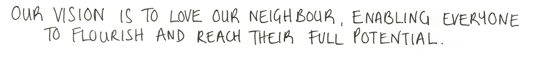 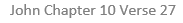 This Week’s Achievements 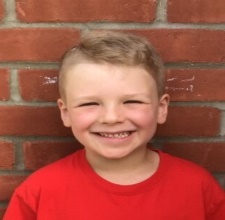 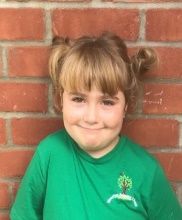 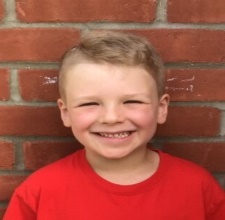 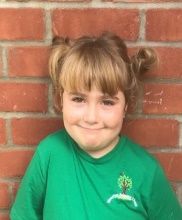 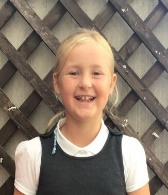 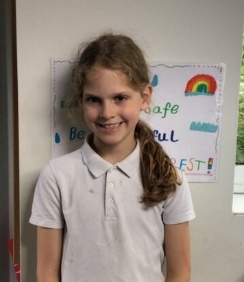 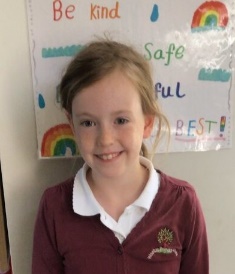 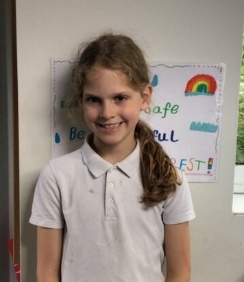 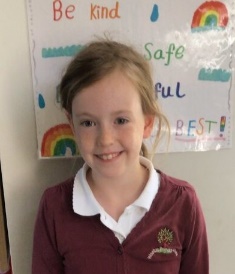 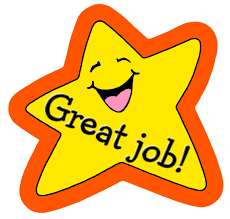 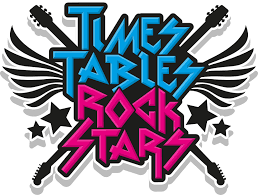 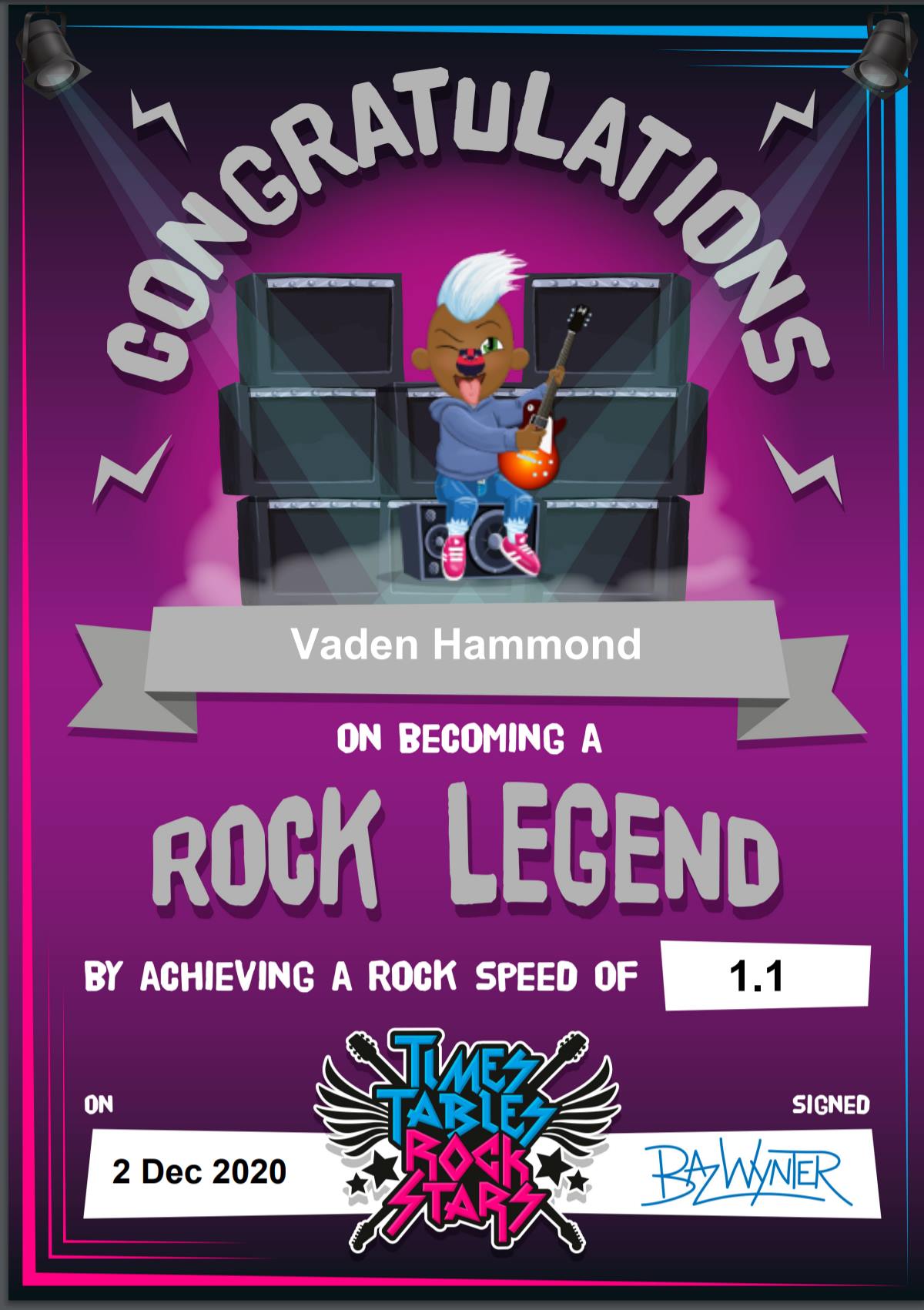 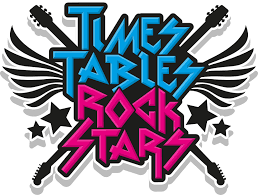 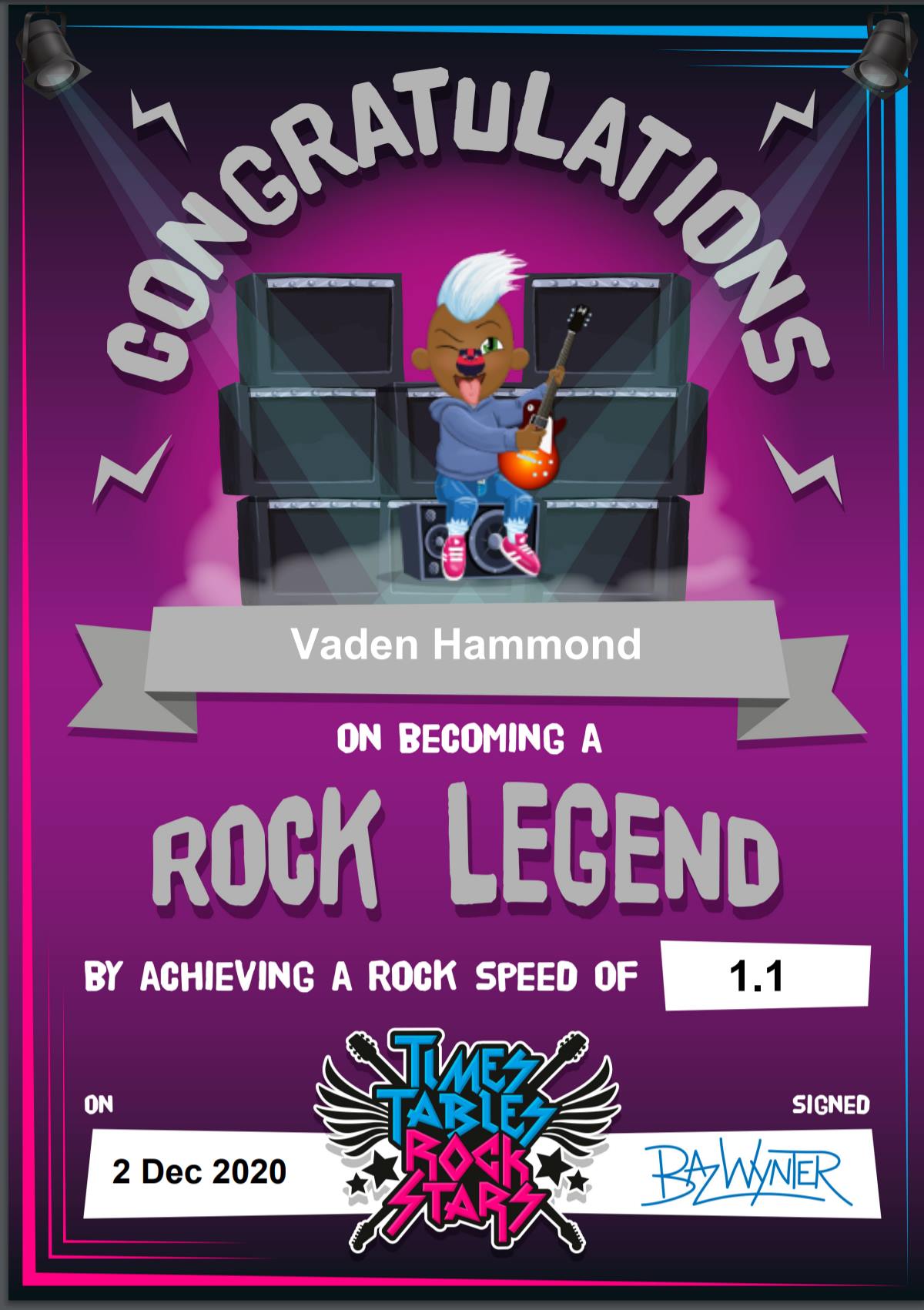 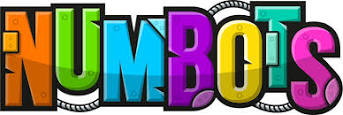 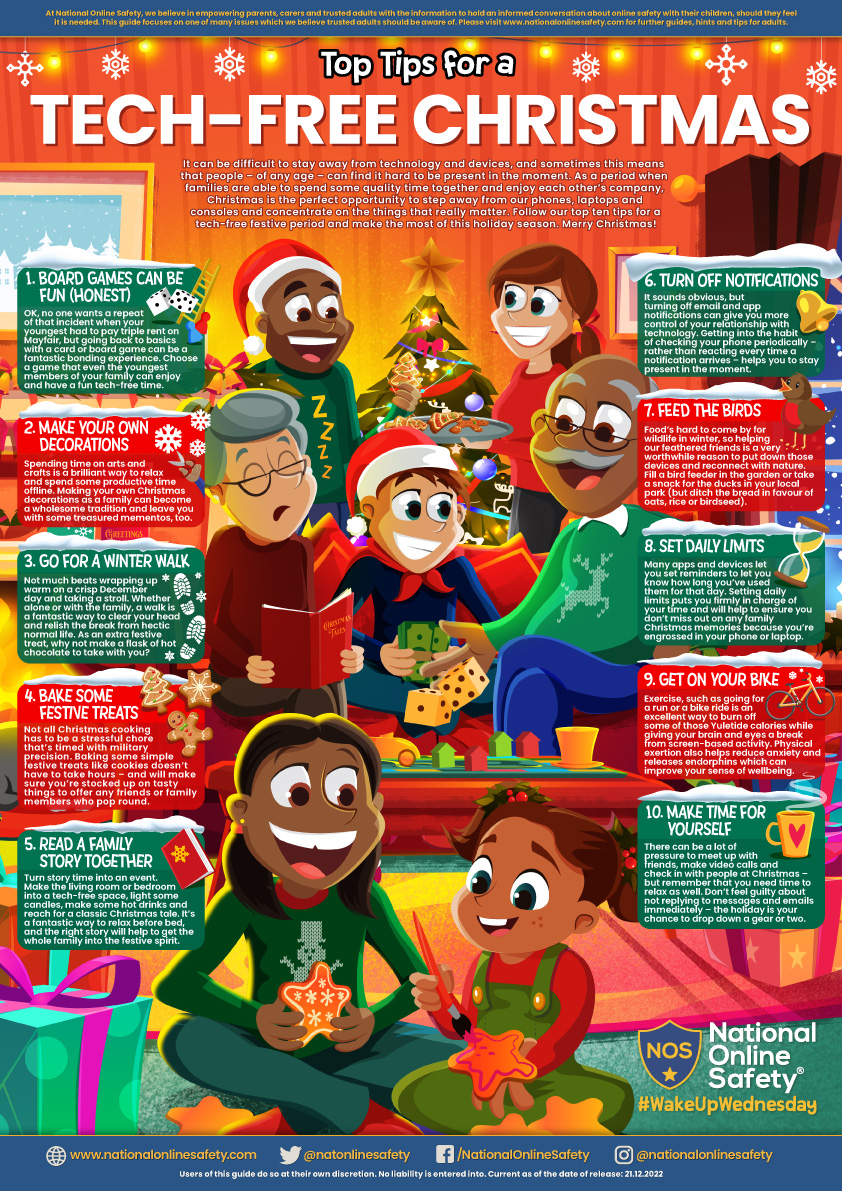 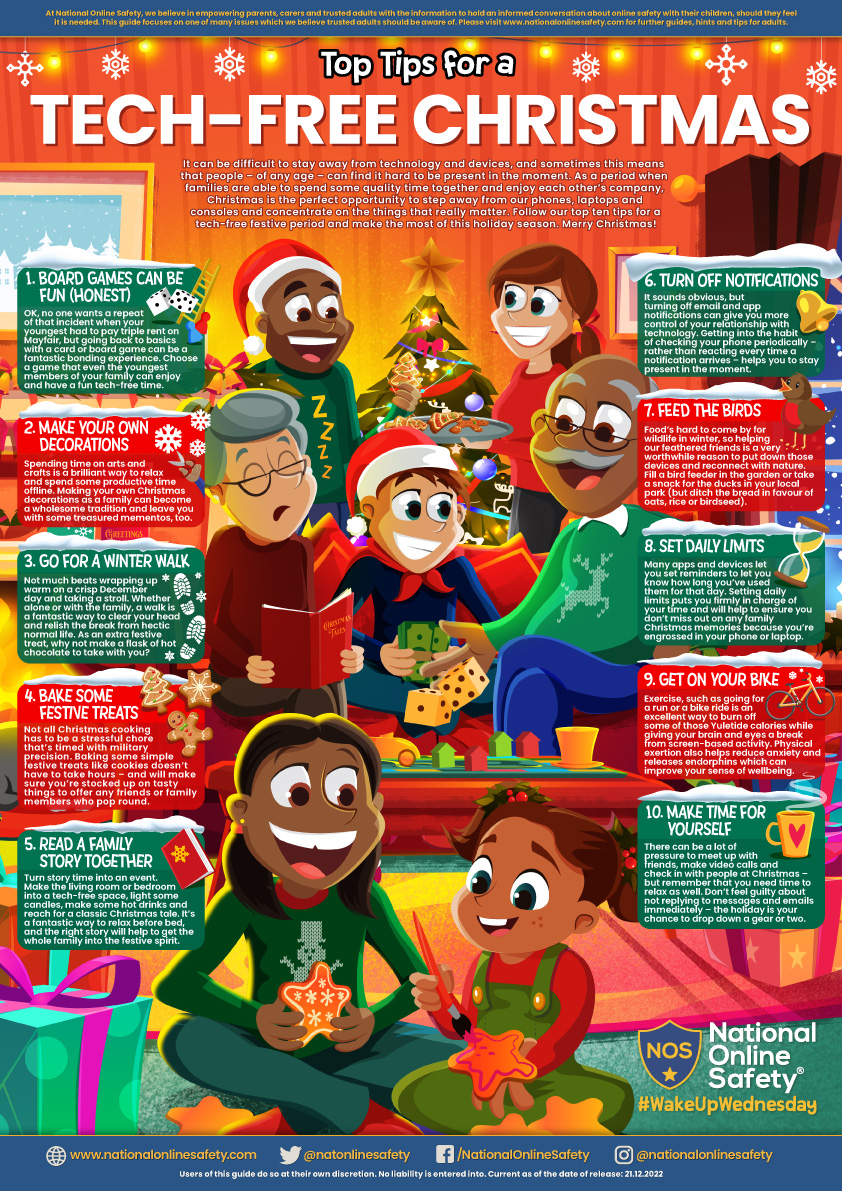 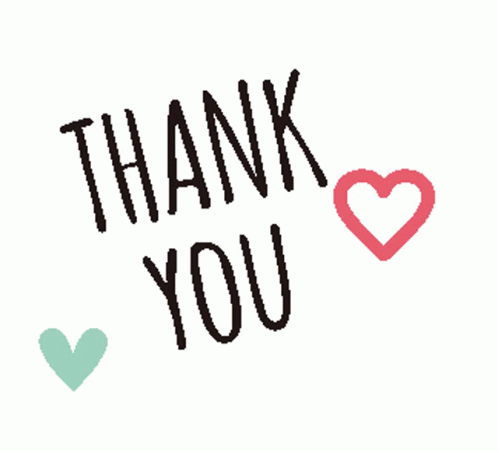 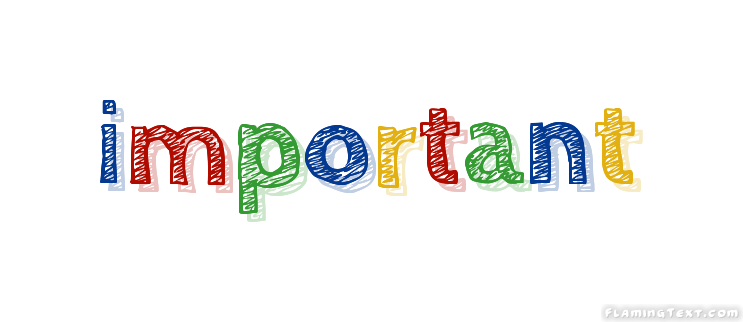 A very Merry Christmas and a Happy NewYear from everyone at Woodton Primary school.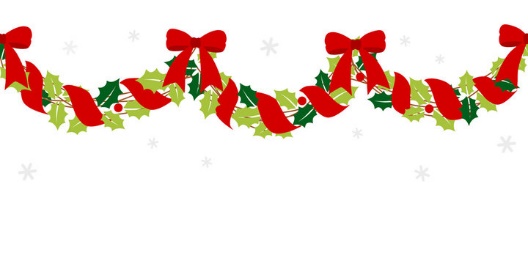 